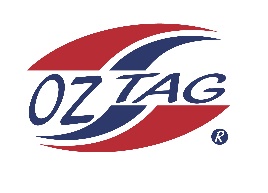  2023 Cronulla                                     Under 16 Boys Representative Congratulations to the following players selected in the under 16 team to represent Cronulla. Name1Dylan Pisani2Jett Murphy   3Harrison Cavanagh4Kane Pearse5Tommy Franks6Boston Berry7Luca Pirrello8Liam Bova9Logan Buddle10Jackson Turner11Isaac Lopes12Joel Cornock13Jarvis Wever14Slater Hughes15Tyler Extren16Jake Tomkins